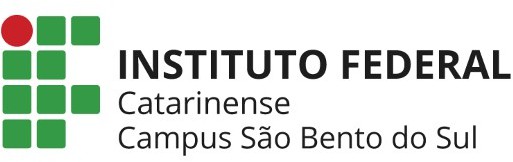 COORDENAÇÃO DE EXTENSÃO/ IFC- SÃO BENTO DO SUL.São Bento do Sul , …../......./...........Resumo:O presente estágio tem por objetivo conciliar os conhecimentos teóricos adquiridos na instituição de Ensino com a prática das atividades educativas relacionadas ao PPC do Curso de 		 desenvolvidas pelo(a) respectivo(a) aluno(a), a fim de adquirir subsídios necessários para inserção na profis - são. Para tal, o estagiário atuará na área de: 	e principais ativida- des a serem desenvolvidas:	.Estagiário, orientador de estágio e supervisor de estágio declaram ter conhecimento dos regulamentos e Nor- mas Complementares do Estágio Curricular Supervisionado do IFC-São Bento do Sul.Nome do estagiário(a)Supervisor de EstágioProfessor(a) Orientador(a) do IFCMaria Gisele PeresCoordenadora de Extensão, Estágio e Egressos Portaria nº22/2024 - DOU 29/01/2024PLANO DE ESTÁGIO DADOS SOBRE O ESTÁGIOPLANO DE ESTÁGIO DADOS SOBRE O ESTÁGIO1) Estagiário(a):1) Estagiário(a):2) Telefone:3)E-mail:4) Curso:5) Carga horária diária:6) Período do Estágio:7) Carga horária total:8) Nome da Instituição de Ensino onde o estagiário está matriculado:Instituto Federal de Educação, Ciência e Tecnologia Catarinense campus São Bento do Sul, SCCNPJ: 10.635.424/0014-09Endereço: Rua Paulo Chapiewski, n° 931, Bairro Centenário, São Bento do Sul, SC, CEP: 89.283-064.Diretor-Geral: Alessandro Iavorski8) Nome da Instituição de Ensino onde o estagiário está matriculado:Instituto Federal de Educação, Ciência e Tecnologia Catarinense campus São Bento do Sul, SCCNPJ: 10.635.424/0014-09Endereço: Rua Paulo Chapiewski, n° 931, Bairro Centenário, São Bento do Sul, SC, CEP: 89.283-064.Diretor-Geral: Alessandro IavorskiNome do professor orientador do estágio na Instituição (IFC-São Bento do Sul):CPF:	RG:	Órgão expedidor:	Data da expedição:  /  /	Nome do professor orientador do estágio na Instituição (IFC-São Bento do Sul):CPF:	RG:	Órgão expedidor:	Data da expedição:  /  /	Instituição Concedente:		 Endereço:	 Nome do supervisor na instituição concedente:CPF:	RG:	Órgão expedidor:	Data da expedição: / /	 E-mail:Cargo:Local de Realização (Setor):Instituição Concedente:		 Endereço:	 Nome do supervisor na instituição concedente:CPF:	RG:	Órgão expedidor:	Data da expedição: / /	 E-mail:Cargo:Local de Realização (Setor):